                  БЛЕНДЕРЫ1 Блендер MAUNFELD   MBL.1000S      цена 4 290 руб.описаниеМатериал корпуса: Высококачественная нержавеющая стальДизайн:Блендер серебристого цвета с синей LED подсветкойТехнические характеристики:Максимальная мощность  1000 ВтЭлектрическая сеть  220-240В/50ГцОбъём чаши 1.5 л Регулятор скорости со светодиодной подсветкойДва режима скорости и импульсный режимДолговечные ножи из нержавеющей сталиЗащита двигателя от перегреваЗащита от случайного включенияДлина сетевого шнура: 1м 20 смЦвет:Нержавеющая сталь
Сертификация:Соответствует требованиям ТР ТС 004/2011 «О безопасности низковольтного оборудования» и ТР ТС 020/2011 «ЭМС технических средств»технические характеристикиГарантия, мес   12Тип   Блендер с чашейЦвет   Нержавеющая стальПолная потребляемая мощность, Вт   1000 Материал корпуса   Нержавеющая стальПроизводитель   MAUNFELDСтрана производства   КитайОбъем чаши   1.5 л2 Блендер MAUNFELD MBL.1000CH       цена 4 790 руб.описаниеМатериал корпуса: Высококачественная нержавеющая стальДизайн:Блендер насыщенного вишнево-перламутрового цвета с синей LED подсветкойТехнические характеристики:Максимальная мощность  1000 ВтЭлектрическая сеть  220-240В/50ГцОбъём чаши 1.5 л Регулятор скорости со светодиодной подсветкойДва режима скорости и импульсный режимДолговечные ножи из нержавеющей сталиЗащита двигателя от перегреваЗащита от случайного включенияДлина сетевого шнура: 1м 20 смЦвет:Вишневый/перламутровый
Сертификация:Соответствует требованиям ТР ТС 004/2011 «О безопасности низковольтного оборудования» и ТР ТС 020/2011 «ЭМС технических средств»Техническое описаниеГарантия, мес   12Тип   Блендер с чашейЦвет   КрасныйПолная потребляемая мощность, Вт   1000 Материал корпуса   Нержавеющая стальПроизводитель   MAUNFELDСтрана производства   КитайОбъем чаши   1.5 л3 Блендер MAUNFELD MHBL.1000S      цена 4 290 руб.описаниеМатериал корпуса: Высококачественная нержавеющая сталь/пластикТехнические характеристики:Максимальная мощность  1000 ВтЭлектрическая сеть  220-240В/50ГцОбъём чаши 500 мл+600 мл   3 в 1 (смешивание, измельчение, взбивание)5 скоростей (плавная регулировка)Голубая LED подсветкаЗащита двигателя от перегрева (увеличенный ресурс работы)Длина сетевого шнура: 1м 30 смКомплектация:Погружная насадка из нержавеющей стали, 2 ножа из нержавейки, венчик из нержавейки, 500 мл измельчитель многофункциональный (чаша), мерный стаканчик 600 мл 
Цвет:Нержавеющая сталь/черный
Сертификация:Соответствует требованиям ТР ТС 004/2011 «О безопасности низковольтного оборудования» и ТР ТС 020/2011 «ЭМС технических средств»технические характеристикиГарантия, мес   12Тип   Блендер погружнойЦвет   ЧерныйПолная потребляемая мощность, Вт   1000 Материал корпуса   Нержавеющая сталь/пластикПроизводитель   MAUNFELDСтрана производства   Китай4 Блендер MAUNFELD MF-122S      2 790 руб.описаниеКомпактный блендер MAUNFELD shake & take с двумя стаканами на 600 мл измельчает, смешивает, взбивает, создает однородную субстанцию, раскалывает лед.
Идеальный компактный помощник для приготовления детских пюре, коктейлей, смузи,
фитнес-питания и спортивных смесей на основе протеина.Материал корпуса: Высококачественная нержавеющая стальДизайн:Блендер серебристого цвета с синей LED подсветкойТехнические характеристики:Максимальная мощность  300 ВтЭлектрическая сеть  220-240В/50ГцОбъём стаканов 600мл + 600мл 22000 об./минДлина сетевого шнура: 1м 20 смЦвет:Нержавеющая сталь
Размер устройства:140х140х366 мм
Сертификация:ТР ТС 004/2011 – «О безопасности низковольтного оборудования».
ТР ТС 020/2011 – «Электромагнитная совместимость технических средств».
TР ЕАЭС 037/2016 – «Об ограничении применения опасных веществ в изделиях электротехники и радиоэлектроники»Технические характеристикиГарантия, мес   12Тип   Блендер со стаканомЦвет   Нержавеющая стальРазмер   140 х 140 х 366Мощность, Вт   300 ВтМатериал корпуса   Нержавеющая стальОбъем чаши   0,6 + 0,6 лПроизводитель   MAUNFELDСтрана производства  Китай                           ВАФЕЛЬНИЦЫ5  Вафельница MAUNFELD MF-1433BK       2 190 руб.описаниеКомпактная вафельница в круглом дизайне. Корпус из черного пластика с металлической вставкой, индикатором нагрева и готовности.Есть возможность плавно отрегулировать температуру по своему желанию. Сделать вафли золотистого или более прожаренного цвета.Диаметр пластин 200мм. Пластины металлические, с антипригарным покрытием.Одновременно можно приготовить 5 вафель в виде сердечек 9х9см. высотой 1,5 см.Максимальная температура приготовления 210 градусов.Вафельница проста в уходе и удобна в хранении.технические характеристики Тип   ВафельницаЦвет   Черный - нержавеющая стальШирина, мм   205 Размер   205х269х86Мощность, Вт   1000 ВтМатериал корпуса   пластик + металлПроизводитель   MAUNFELDСтрана производства   Китай6   Вафельница MAUNFELD MF-1434R      цена 2 490 руб.Вафельница «вкусного» красного цвета. Корпус из жаропрочного пластика с индикатором нагрева и готовности. Фиксатор ручки защитит от незапланированного открытия и от разбрызгивания.Прибор мощностью 700Вт позволит приготовить бельгийские, творожные, сырные вафли.Пластины металлические съемные размером 228х131мм, с антипригарным покрытием.Одновременно можно приготовить 2 вафли 10х10см. высотой 2 смВыпекание займет около 5 минут.технические характеристикиТип   ВафельницаЦвет   КрасныйШирина, мм   136 Размер   136х341х104Мощность, Вт   700 Материал корпуса   ПластикПроизводитель   MAUNFELDСтрана производства   Китай7   Вафельница MAUNFELD   MF-1436WH      цена 2 190 руб.описаниеВафельница высокой мощности 1000Вт из качественного пластика в белом цвете.Корпус с индикатором нагрева и готовности.Пластины с антипригарным покрытием, размер 230х168Одновременно можно приготовить 2 классические вафли 10х15см. высотой 2смМаксимальная температура 200 градусов.технические характеристикиТип   ВафельницаЦвет   БелыйШирина, мм   237 Размер   237х251х98ммМощность, Вт   1000 Производитель   MAUNFELDСтрана производства   Китай     КОФЕВАРКИ И КОФЕМАШИНЫ8 Кофемашина рожкового типа MAUNFELD MF-721S PROцена 12 490 руб.Рожковая кофемашина MAUNFELD для приготовления эспрессо, капучино и латтеДавление:15 БарТехнические характеристики:Управление:  КнопочноеЭлектрическая сеть:  220-240В/50ГцСъемный поддон для сбора капель с решеткой из нержавеющей сталиАвтоотключение при бездействииИндикатор температурыМаксимальная высота чашки: 14 смИспользование молотого кофеСъемный резервуар для воды объемом 1.5 литраРегулируемое положение капучинатораВозможность одновременного приготовления 2 чашекВыбор 1 или 2 порции кофеИндикация включенияЦвет:Нержавеющая сталь
Сертификация:Соответствует требованиям ТР ТС 004/2011 «О безопасности низковольтного оборудования» и ТР ТС 020/2011 «ЭМС технических средств»технические характеристикиТип   ОтдельностоящаяЦвет   Нержавеющая стальТип управления   КнопочноеРазмер   202х298х311Мощность, Вт   900-1140 ВтМатериал корпуса   нержавеющая стальТип приготавливаемого напитка   эспрессо, капучино, латтеТип используемого кофе   молотыйАвтоматический капучинатор   ДаПроизводитель   MAUNFELDСтрана производства   Китай9 Кофемашина рожкового типа MAUNFELD MF-734BK    цена 6 990 руб.описаниеРожковая кофеварка MAUNFELD для приготовления эспрессо, капучино и латтеДавление:15 БарТехнические характеристики:Управление:  КнопочноеЭлектрическая сеть:  220-240В/50ГцСъемный поддон для сбора капель с решеткой из нержавеющей сталиИспользование молотого кофеОбъем резервуара для воды 1.5 литраКапучинаторИндикация включенияЦвет:Черный/нержавеющая сталь
Сертификация:Соответствует требованиям ТР ТС 004/2011 «О безопасности низковольтного оборудования» и ТР ТС 020/2011 «ЭМС технических средств»технические характеристикиТип   ОтдельностоящаяЦвет   ЧерныйМощность, Вт   850 Материал корпуса   пластикПроизводитель   MAUNFELDСтрана производства   КитайКоличество чаш 1Тип приготавливаемого напитка   кофеТип используемого кофе   молотый10 Кофемашина капельного типа MAUNFELD MF-723S         цена 11 990 руб.описаниеКофемашина капельного типа MAUNFELDМногофункциональная кофемашина последнего поколения со встроенной кофемолкой.Брутальный корпус из нержавеющей стали с сенсорной панелью. Прибор имеет прорезиненные ножки и не скользит по рабочей поверхности.Простая и понятная панель управления с встроенными часами, индикацией включения и готовности кофе.Максимальная мощность кофемашины 1050 Вт.Встроенная кофемолка объемом 200 гр. с регулировкой степени помола (8 режимов). В комплекте мерная ложечка.В кофемашине MF-723S можно использовать молотый кофе и кофе в зернах.  Во время приготовления машина работает тихо 50-60ГцДверца отсека для заваривания кофе открывается кнопкой.Есть возможность регулировать крепость напитка и количество чашек.Прибор оснащен функцией поддержания температуры приготовленного кофе в течении получаса или его подогрев.Стеклянный кофейник объемом 1,5 литра.Противокапельная система.Соответствует требованиям ТР ТС 004/2011 «О безопасности низковольтного оборудования» и ТР ТС 020/2011 «ЭМС технических средств»технические характеристикиГарантия, мес   12Тип   ОтдельностоящаяЦвет   Нержавеющая стальТип управления   СенсорноеМощность, Вт   1050 Материал корпуса   МеталлПроизводитель   MAUNFELDСтрана производства   КитайРежим подогрева   ЕстьПоддержание тепла   ЕстьТип используемого кофе   Молотый, зерновойСтепеней помола   811  Кофеварка капельного типа MAUNFELD MF-722S         цена 2 990 руб.описаниеКапельная кофеварка MF-722S работает с мощностью 900 Вт и обладает объемом 1500 мл. Используемый кофе – молотый. Емкость кофейника из жаропрочного стекла с пластиковой ручкой. Стандартный объем кофейника 1,5л позволяет приготовить от 1 до 12 чашек кофе. Дизайн корпуса из высококачественного матового пластика черного цвета с металлическими вставками. Прибор оснащен небольшим информативным дисплеем, функцией автозапуска, позволяющий настроить автоматическое приготовление кофе к нужному часу, а также многоразовым нейлоным фильтром, который удобно мыть. Модель дополнена противокапельной системой, приостанавливающая подачу кофе при вынимании кофейника из кофеварки, индикацией времени в режиме часы/минуты. Предусмотрена платформа с подогревом, на которой стоит кофейник, благодаря которому будет сохраняться тепло около 40 минут. Есть функция подогрева и система «капля-стоп». Функция автоотключения позволит вам сэкономить электроэнергию в случае длительного простоя кофеварки во включенном состоянии. В комплекте мерная ложка.технические характеристикиТип   ОтдельностоящаяЦвет   Нержавеющая стальТип управления   ЭлектронноеРазмер   224х184х340 ммДисплей   ЕстьМощность, Вт   900 Материал корпуса   пластикПроизводитель   MAUNFELDСтрана производства   КитайРежим подогрева   ЕстьТип используемого кофе   молотый                                Кофемолки12 Кофемолка MAUNFELD MF-521S         цена 1 990 руб.Кофемолка ротационного типа MAUNFELDПредназначена для помола кофейных зерен, орехов, специй и других пищевых продуктовОптимальная порция 60 граммТехнические характеристики:Управление:  МеханическоеЭлектрическая сеть:  220-240В/50ГцМатериал резервуара для кофе: нержавеющая сталь  Материал крышки: пластик  Съемный резервуар для кофеВнутренняя градуировкаОтключение при снятой крышкеЦвет:Нержавеющая сталь
Сертификация:Соответствует требованиям ТР ТС 004/2011 «О безопасности низковольтного оборудования»ТР ТС 020/2011 «ЭМС технических средств»TР ЕАЭС 037/2016 – «Об ограничении применения опасных веществ в изделиях электротехники и радиоэлектроники»             кухонные комбайны13 Кухонный комбайн 4в1 MAUNFLD MF-421S PRO        цена 21 490 руб.описаниеКухонный комбайн 4в1 MF – 421S PROСовременный и мощный комбайн 1500Вт с широкой комплектацией: планетарный миксер, блендер, мясорубка, овощерезка. Дизайн одна из «фишек» устройства: брутальный вид, корпус из алюминия, обтекаемые формы, антискользящее основание.Модель справится практически с любой поставленной задачей. Это модель может стать незаменимым помощником и подойдет любой хозяйке.Продуманная конструкция и высокое качество сводят к минимуму шум 50/60 Гц во время приготовления блюд.Оптимальные технические характеристики для семьи от 4х человек, для интенсивного каждодневного использования.Миксер подходит для приготовления муссов, кремов для торта, соусов к мясу и рыбе, теста для блинов. Планетарная схема движения насадок гарантирует нежную консистенцию смеси.В комплекте 3 насадки из нержавеющей стали.Объем чаши миксера 6,2 л. Материал чаши нержавеющая сталь.Есть защита от включения с поднятой крышкой.Разбрызгивание во время приготовления предотвращается благодаря защитной крышке с загрузочной горловиной. Крышка выполнена из прозрачного мягкого пластика и герметично прилегает к чаше. В процессе работы через загрузочную горловину можно добавлять необходимые ингредиенты.Дополнительный импульсный режим помогает добиться более однородной консистенции при смешивании.Рычажковый механизм поднятия головы.Блендер емкостью 1,5л 15000 оборотов подойдет для приготовления соков, супов-пюре, соусов, молочных коктейлей, смешивание фруктов и фитнес напитков. Чаша блендера из стекла, что более гигиенично.Крепление поворотное.Мясорубка имеет 3 решетки с крупными, средними и мелкими отверстиями.Все детали мясорубки металлические.Высокая производительность - 2 кг за 3 минуты. Удобно готовить фарш из мяса и рыбы.Все мелкие детали хранятся в пластиковом тубусе-толкателе.Овощерезка имеет 3 ножа из нержавеющей стали, корпус из прочного пластика.Фиксация овощерезки и мясорубки на корпусе комбайна происходит с помощью кнопки.технические характеристикиГарантия, мес   12Цвет   СеребристыйТип управления   МеханическоеРазмери   456x239x539Мощность, Вт   1500 Материал корпуса   АлюминийПроизводитель   MAUNFELDСтрана производства   КитайПокрытие чаши   Нержавеющая стальОбъем чаши   6,2 л14          Кухонный комбайн 3в1 MAUNFELD MF-433CH PRO                цена 13 490 руб.описаниеКухонный комбайн 3в1 MF 433СН PROКомпактная, бюджетная модель с высокой мощностью 1400Вт.В комплектации самое необходимое: планетарный миксер, блендер, мясорубка.Стильный корпус выполнен в вишневом цвете из высококачественного прочного ABS пластика.Внешний дизайн устройства имеет плавные линии. На обтекаемом корпусе не оседают сыпучие ингредиенты.Ножки гарантируют устойчивое положение прибора на столешнице.Планетарный миксер оптимальных размеров.Чаша из нержавеющей стали объемом 5,5 литров.3 прочные насадки для взбивания, перемешивания и замешивания также выполнены из металла.В комплекте есть крышка из пищевого пластика с отверстием для добавления ингредиентов. Крышка цельная и мягкая.Минимальные зазоры (0,5-1 см) между насадками и дном чаши позволяют работать с малыми объемами от 200-300мл жидкостиУправление осуществляется круглым регулятором на корпусе, который рассчитан на 6 скоростей и импульсный режим.Импульсный режим позволяет выбирать оптимальную скорость движения насадок.Функция особенно актуальна при измельчении льда и орехов.Рычажковый механизм поднятия головы.Блендер емкостью 1,5л 15000 оборотов подойдет для приготовления соков, супов-пюре, соусов, молочных коктейлей, смешивание фруктов и фитнес напитков. Чаша блендера из стекла, что более гигиенично.Крепление поворотное.Мясорубка имеет 3 решетки с крупными, средними и мелкими отверстиями.Все детали мясорубки металлические: алюминий, нержавеющая сталь.Высокая производительность - 2 кг за 3 минуты. Удобно готовить фарш из мяса и рыбы.Все мелкие детали хранятся в пластиковом тубусе-толкателе.Вес комбайна 7кг.технические характеристикиГарантия, мес   12Цвет   ВишневыйТип управления   МеханическоеРазмер   470x239x533Мощность, Вт   1400 Материал корпуса   ПластикОбъем чаши   5,5 лПроизводитель   MAUNFELDСтрана производства   Китай                 Мини-печи15  Мини-печь MAUNFELD СEMOA.456.B              цена 8 790 руб.описаниеЭксклюзивный внешний вид, многофункциональность и высокое качество материалов отличительная черта данной серии. Высокие стандарты качества позволяют добиться долголетней, безотказной работы продукции MAUNFELD, а также качественного приготовления пищи в наших духовых шкафах.Духовой шкаф оснащен разнообразным набором функций для приготовления:1. Функция верхнего нагрева2. Функция нижнего нагрева3. Функция нижнего и верхнего нагрева4. Функция гриля 5. Функция нижнего и верхнего нагрева с конвекцией6. Конвекция7. ОсвещениеДверца духовки выполнена из низкоэмиссионного стекла.ЭнергопотреблениеДуховой шкаф имеет класс энергопотребления А, что говорит, о низком потреблении электроэнергии.УправлениеМеханическоеПодсветка рабочей зоныЯркое освещение камеры, позволяет в деталях рассмотреть приготовление пищи.Эмаль легкой очисткиВнутреннее покрытие камеры выполнено из специальной эмали обладающей особенными свойствами к расщеплению осевшего на стенки жира, что позволяет легко очищать ее поверхность.ТаймерТаймер на 90 мин, автоотключение, звуковой сигналОсобенностиполная теплоизоляция корпуса позволяет удерживать и сохранять тепло внутри печи, данная опция отсутствует в аналогичных моделях других брендов (производителей),нижний нагревательный элемент скрытый,гриль, термостат, таймер (90 мин), автоотключение, звуковой сигнал, эмаль лёгкой очистки, уплотнитель стеклянной дверцы, защитное крепление из металла для стекла, широкое термостойкое стекло, плотное крепление нагревательных элементов, нагревательные элементы из нерж. стали, механизм легкого съема дверцы, индикатор термостата, индикатор режима конвекции
технические характеристикиГарантия, мес   12Тип   ЭлектрическаяЦвет   ЧерныйТип управления   МеханическоеШирина, мм   600 Объем   45 лКонвекция   ЕстьГриль   ЕстьПроизводитель   MAUNFELDСтрана производства   Турция16       Мини-печь MAUNFELD СEMOA.456.I                       цена 8 790 руб.описаниеЭксклюзивный внешний вид, многофункциональность и высокое качество материалов отличительная черта данной серии. Высокие стандарты качества позволяют добиться долголетней, безотказной работы продукции MAUNFELD, а также качественного приготовления пищи в наших духовых шкафах.Духовой шкаф оснащен разнообразным набором функций для приготовления:1. Функция верхнего нагрева2. Функция нижнего нагрева3. Функция нижнего и верхнего нагрева4. Функция гриля 5. Функция нижнего и верхнего нагрева с конвекцией6. Конвекция7. ОсвещениеДверца духовки выполнена из низкоэмиссионного стекла.ЭнергопотреблениеДуховой шкаф имеет класс энергопотребления А, что говорит, о низком потреблении электроэнергии.УправлениеМеханическоеПодсветка рабочей зоныЯркое освещение камеры, позволяет в деталях рассмотреть приготовление пищи.Эмаль легкой очисткиВнутреннее покрытие камеры выполнено из специальной эмали обладающей особенными свойствами к расщеплению осевшего на стенки жира, что позволяет легко очищать ее поверхность.ТаймерТаймер на 90 мин, автоотключение, звуковой сигналОсобенностиполная теплоизоляция корпуса позволяет удерживать и сохранять тепло внутри печи, данная опция отсутствует в аналогичных моделях других брендов (производителей),нижний нагревательный элемент скрытый,гриль, термостат, таймер (90 мин), автоотключение, звуковой сигнал, эмаль лёгкой очистки, уплотнитель стеклянной дверцы, защитное крепление из металла для стекла, широкое термостойкое стекло, плотное крепление нагревательных элементов, нагревательные элементы из нерж. стали, механизм легкого съема дверцы, индикатор термостата, индикатор режима конвекциитехнические характеристики
Гарантия, мес   12Тип   ЭлектрическаяЦвет   БежевыйТип управления   МеханическоеШирина, мм   600 Объем   45 лКонвекция   ЕстьГриль   ЕстьПроизводитель   MAUNFELDСтрана производства   Турция17  Мини-печь MAUNFELD СEMOA.456.W           цена 8 790 руб.описаниеЭксклюзивный внешний вид, многофункциональность и высокое качество материалов отличительная черта данной серии. Высокие стандарты качества позволяют добиться долголетней, безотказной работы продукции MAUNFELD, а также качественного приготовления пищи в наших духовых шкафах.Духовой шкаф оснащен разнообразным набором функций для приготовления:1. Функция верхнего нагрева2. Функция нижнего нагрева3. Функция нижнего и верхнего нагрева4. Функция гриля 5. Функция нижнего и верхнего нагрева с конвекцией6. Конвекция7. ОсвещениеДверца духовки выполнена из низкоэмиссионного стекла.ЭнергопотреблениеДуховой шкаф имеет класс энергопотребления А, что говорит, о низком потреблении электроэнергии.УправлениеМеханическоеПодсветка рабочей зоныЯркое освещение камеры, позволяет в деталях рассмотреть приготовление пищи.Эмаль легкой очисткиВнутреннее покрытие камеры выполнено из специальной эмали обладающей особенными свойствами к расщеплению осевшего на стенки жира, что позволяет легко очищать ее поверхность.ТаймерТаймер на 90 мин, автоотключение, звуковой сигналОсобенностиполная теплоизоляция корпуса позволяет удерживать и сохранять тепло внутри печи, данная опция отсутствует в аналогичных моделях других брендов (производителей),нижний нагревательный элемент скрытый,гриль, термостат, таймер (90 мин), автоотключение, звуковой сигнал, эмаль лёгкой очистки, уплотнитель стеклянной дверцы, защитное крепление из металла для стекла, широкое термостойкое стекло, плотное крепление нагревательных элементов, нагревательные элементы из нерж. стали, механизм легкого съема дверцы, индикатор термостата, индикатор режима конвекциитехнические характеристикиГарантия, мес   12Тип   ЭлектрическаяЦвет   БелыйТип управления   МеханическоеШирина, мм   600 Объем   45 лКонвекция   ЕстьГриль   ЕстьПроизводитель   MAUNFELDСтрана производства   Турция18 Мини-печь MAUNFELD СEMOA.456.RBG         цена 9 990 руб.описаниеЭксклюзивный внешний вид в стиле Ретро, многофункциональность и высокое качество материалов отличительная черта данной серии. Высокие стандарты качества позволяют добиться долголетней, безотказной работы продукции MAUNFELD, а также качественного приготовления пищи в наших духовых шкафах.Духовой шкаф оснащен разнообразным набором функций для приготовления:1. Функция верхнего нагрева2. Функция нижнего нагрева3. Функция нижнего и верхнего нагрева4. Функция гриля 5. Функция нижнего и верхнего нагрева с конвекцией6. Конвекция7. ОсвещениеДверца духовки выполнена из низкоэмиссионного стекла.ЭнергопотреблениеДуховой шкаф имеет класс энергопотребления А, что говорит, о низком потреблении электроэнергии.УправлениеМеханическое, рустикальные ручки управления бронзового цветаПодсветка рабочей зоныЯркое освещение камеры, позволяет в деталях рассмотреть приготовление пищи.Эмаль легкой очисткиВнутреннее покрытие камеры выполнено из специальной эмали обладающей особенными свойствами к расщеплению осевшего на стенки жира, что позволяет легко очищать ее поверхность.ТаймерТаймер на 90 мин, автоотключение, звуковой сигналОсобенностиполная теплоизоляция корпуса позволяет удерживать и сохранять тепло внутри печи, данная опция отсутствует в аналогичных моделях других брендов (производителей),нижний нагревательный элемент скрытый,гриль, термостат, таймер (90 мин), автоотключение, звуковой сигнал, эмаль лёгкой очистки, уплотнитель стеклянной дверцы, защитное крепление из металла для стекла, широкое термостойкое стекло, плотное крепление нагревательных элементов, нагревательные элементы из нерж. стали,механизм легкого съема дверцы, индикатор термостата, индикатор режима конвекциитехнические характеристикиГарантия, мес   12Тип   ЭлектрическаяЦвет   ЧерныйТип управления   МеханическоеШирина, мм   600 Объем   45 лКонвекция   ЕстьГриль   ЕстьПроизводитель   MAUNFELDСтрана производства   Турция19 Мини-печь MAUNFELD СEMOA.456.RIB          цена 9 990 руб.описаниеЭксклюзивный внешний вид в стиле Ретро, многофункциональность и высокое качество материалов отличительная черта данной серии. Высокие стандарты качества позволяют добиться долголетней, безотказной работы продукции MAUNFELD, а также качественного приготовления пищи в наших духовых шкафах.Духовой шкаф оснащен разнообразным набором функций для приготовления:1. Функция верхнего нагрева2. Функция нижнего нагрева3. Функция нижнего и верхнего нагрева4. Функция гриля 5. Функция нижнего и верхнего нагрева с конвекцией6. Конвекция7. ОсвещениеДверца духовки выполнена из низкоэмиссионного стекла.ЭнергопотреблениеДуховой шкаф имеет класс энергопотребления А, что говорит, о низком потреблении электроэнергии.УправлениеМеханическое, рустикальные ручки управления цвета бронзы.Подсветка рабочей зоныЯркое освещение камеры, позволяет в деталях рассмотреть приготовление пищи.Эмаль легкой очисткиВнутреннее покрытие камеры выполнено из специальной эмали обладающей особенными свойствами к расщеплению осевшего на стенки жира, что позволяет легко очищать ее поверхность.ТаймерТаймер на 90 мин, автоотключение, звуковой сигналОсобенностиполная теплоизоляция корпуса позволяет удерживать и сохранять тепло внутри печи, данная опция отсутствует в аналогичных моделях других брендов (производителей),нижний нагревательный элемент скрытый,гриль, термостат, таймер (90 мин), автоотключение, звуковой сигнал, эмаль лёгкой очистки, уплотнитель стеклянной дверцы, защитное крепление из металла для стекла, широкое термостойкое стекло, плотное крепление нагревательных элементов, нагревательные элементы из нерж. стали, механизм легкого съема дверцы, индикатор термостата, индикатор режима конвекциитехнические характеристикиГарантия, мес   12Тип   ЭлектрическаяЦвет   БежевыйТип управления   МеханическоеШирина, мм   600 Объем   45 лКонвекция   ЕстьГриль   ЕстьПроизводитель   MAUNFELDСтрана производства   Турция                       Мультиварки20 Мультиварка MAUNFELD MPMC-860.10S         цена 3 790 руб.описаниеМатериал корпуса: Высококачественная нержавеющая стальТехнические характеристики:Максимальная мощность  860 ВтЭлектрическая сеть  220-240В/50ГцОбъём чаши 5 л Возможность регулировки времени и температуры10 автоматических программ приготовления (1 – МУЛЬТИПОВАР, 2 – ЖАРКА, 3 – КРУПЫ, 4 – ПЛОВ, 5 – НА ПАРУ, 6 – ВЫПЕЧКА, 7 – ТУШЕНИЕ, 8 – СУП, 9 – МОЛОЧНАЯ КАША, 10 – ЙОГУРТ)Отложенный стартАвтоподогревАнтипригарное внутреннее покрытие чашиЭлектронный дисплейУправление электронноеПровод: 2*0.75*1.0M, VDE вилкаКомплектация:Ложечка для риса, мерный стаканчик
Цвет:Нержавеющая сталь/черный
Сертификация:Соответствует требованиям ТР ТС 004/2011 «О безопасности низковольтного оборудования» и ТР ТС 020/2011 «ЭМС технических средств»технические характеристики Гарантия, мес   12Цвет   Нержавеющая стальТип управления   ЭлектронноеПолная потребляемая мощность, Вт   860 Дисплей   ЕстьМатериал корпуса   Нержавеющая стальПроизводитель   MAUNFELDСтрана производства   КитайОтложенный старт   ЕстьПокрытие чаши   АнтипригарноеРежим подогрева   ЕстьПоддержание тепла   ЕстьОбъем чаши   5 л21   Мясорубка MAUNFELD MMG.231W           цена 3 990 руб.описание Тип: Мясорубка
Материал корпуса: Пластик
Напряжение/ частота: 220-240В / 50-60 Гц
Мощность максимальная: 2000 Вт
Кол-во скоростей: 1 скорость
Комплектация:  алюминиевый поддон, съёмная головка мясорубки с лезвием из нержавейки, 3 перфорированных диска (лёгкая, средняя, жёсткая) для приготовления различных видов фарша , пластмассовый толкатель с отсеком для хранения насадок (насадка для колбасных изделий, насадка для кеббе) 
Длина сетевого шнура: 1м 30 смтехнические характеристикиГарантия, мес   12Тип   МясорубкаЦвет   БелыйПолная потребляемая мощность, Вт   2000 Размер   280х350х170Материал корпуса   ПластикПроизводитель   MAUNFELDСтрана производства   КитайКоличество насадок   622   Мясорубка MAUNFELD   MMG.2000BRSV          цена 4 290 руб.описание Электрическая сеть  220-240В/50ГцАлюминиевый поддон2 скоростиСъёмная головка мясорубки с лезвием из нержавейки3 металлических насадки (лёгкая, средняя, жёсткая) для приготовления различных видов фаршаПластмассовый толкатель с отсеком для хранения насадок (насадка для колбасных изделий, насадка для кеббе)2,6 кг. фарша/минДлина сетевого шнура: 1м 30 смЦвет: Серебристый/черный
Сертификация:Соответствует требованиям ТР ТС 004/2011 «О безопасности низковольтного оборудования» и ТР ТС 020/2011 «ЭМС технических средств»технические характеристикиГарантия, мес   12Тип   МясорубкаЦвет   ЧерныйПолная потребляемая мощность, Вт   2000 ВтМатериал корпуса   Пластик, резиновое покрытиеКоличество насадок   3Производитель   MAUNFELDСтрана производства   Китай23  Мясорубка MAUNFELD MMG.2000W         цена 5 490 руб.описаниеМатериал корпуса: Пластик (резиновое покрытие)Максимальная мощность  2000 ВтЭлектрическая сеть  220-240В/50ГцСиняя LED подсветка кнопок управленияАлюминиевый поддон2 скоростиСъёмная головка мясорубки с лезвием из нержавейки3 металлических насадки (лёгкая, средняя, жёсткая) для приготовления различных видов фаршаПластмассовый толкатель с отсеком для хранения насадок (насадка для колбасных изделий, насадка для кеббе)2,6 кг. фарша/мин.Длина сетевого шнура: 1м 30 смЦвет: Белый корпус украшен серебристой накладкой
Сертификация:Соответствует требованиям ТР ТС 004/2011 «О безопасности низковольтного оборудования» и ТР ТС 020/2011 «ЭМС технических средств»технические характеристикиГарантия, мес   12Тип   МясорубкаЦвет   БелыйПолная потребляемая мощность, Вт   2000 Материал корпуса   Пластик, резиновое покрытиеКоличество насадок   3Производитель   MAUNFELDСтрана производства   Китай24   Мясорубка MAUNFELD MMG.3000S            цена 10 990 руб.описаниеМатериал корпуса: Металл, пластикМаксимальная мощность  3000 ВтЭлектрическая сеть  220-240В/50ГцПоддон из нержавейки2 скоростиСъёмная головка мясорубки с лезвием из нержавейки3 насадки из нержавеющей стали (лёгкая, средняя, жёсткая) для приготовления различных видов фаршаПластмассовый толкатель с отсеком для хранения насадок (насадка для колбасных изделий, насадка для кеббе)3,9 кг. фарша/минДлина сетевого шнура: 1м 30 смСертификация:Соответствует требованиям ТР ТС 004/2011 «О безопасности низковольтного оборудования» и ТР ТС 020/2011 «ЭМС технических средств»технические характеристикиГарантия, мес   12Тип   МясорубкаЦвет   Нержавеющая стальПолная потребляемая мощность, Вт   3000 Материал корпуса   Металл, пластикКоличество насадок   3Производитель   MAUNFELDСтрана производства   Китай          Планетарные миксеры25, 25а, 25в Миксер планетарный MAUNFELD                                     MF-431S  серебристый                                    MF-431BK  черный                                    MF-431BG бежевый                                    цена 7 490 описаниеТип: планетарный миксер
Материал корпуса: высококачественная нержавеющая сталь/пластик
Особенности: большой объем чаши 5 л., количество скоростей 6, антискользящее основание.
Напряжение/ частота: 220-240В / 50-60 Гц
Мощность максимальная: 1000 Вт
Комплектация: крюк для теста, венчик для взбивания, насадка для перемешивания, крышка на чашу.технические характеристикиГарантия, мес   12Цвет    Бежевый, серебристый, черныйТип управления   МеханическоеПолная потребляемая мощность, Вт   1000 Объем   5 лПроизводитель   MAUNFELDСтрана производства   Китай26  Миксер планетарный MAUNFELD   MF-431CH   вишневый          цена 7 790 руб.описаниеТип: планетарный миксер
Материал корпуса: высококачественная нержавеющая сталь/пластик
Особенности: большой объем чаши 5 л., количество скоростей 6, антискользящее основание.
Напряжение/ частота: 220-240В / 50-60 Гц
Мощность максимальная: 1000 Вт
Комплектация: крюк для теста, венчик для взбивания, насадка для перемешивания, крышка на чашу.
технические характеристикиГарантия, мес   12Цвет    вишневыйТип управления   МеханическоеПолная потребляемая мощность, Вт   1000 Объем   5 лПроизводитель   MAUNFELDСтрана производства   Китай27 Миксер планетарный MAUNFELD   MF-432S        цена  14 990 руб.       описаниеПланетарный миксер – прибор для смешивания продуктов любой степени вязкости.Процесс смешивания продуктов проходит эффективно и качественно благодаря двойному вращению насадок.Объем чаши 10 литров – самый большой среди бытовых миксеров. Съемная чаша из нержавеющей стали надежно крепится к основанию миксера.Прозрачная крышка из пищевого пластика защищает от брызг и сохраняет чистоту рабочего пространства. Мягкий прозрачный пластик крышки полностью плотно прилегает к чаше по всему периметру.В комплекте 3 металлические насадки: крюк, венчик, насадка для перемешивания.Минимальные зазоры (0,5-1 см) между насадками и дном чаши позволяют работать с малыми объемами от 200-300мл жидкости. Максимальный объем загружаемых жидких ингредиентов 5л., сухих (мука) 1 кг.Планетарный миксер замешивает тесто любой консистенции, взбивает крем и сливки, готовит различные соусы.Металлические комплектующие позволяют работать с любыми температурами от горячего теста до ледяного коктейля.Мощный двигатель 1500Вт обеспечивает высокую производительность.Управление интуитивно понятно.  Круглый регулятор в боковой части с 6 скоростями и импульсным режимом. Для поднятия головы и смены насадок необходимо нажать на кнопку.Есть защита от включения с поднятой крышкой.Устройство весит 6кг. Имеет прорезиненные ножки и не скользит по столу во время работы.Эргономичный внешний вид планетарного миксера позволяет ему вписаться в любой кухонный интерьер.Устройство подойдет и для большого семейства от 4х человек и для частных предпринимателей, готовящих дома на заказ. технические характеристикиГарантия, мес   12Цвет  серебристыйТип управления   МеханическоеРазмер   413x268x387Мощность, Вт   1500 Материал корпуса   Нержавеющая стальПроизводитель   MAUNFELDСтрана производства   КитайКоличество чаш   1Покрытие чаши   Нержавеющая стальОбъем чаши   10 л               Соковыжималки28 Соковыжималка MAUNFELD MJE.850CH         цена 4 290 руб.описаниеМатериал корпуса: Высококачественная нержавеющая стальМаксимальная мощность  850 ВтЭлектрическая сеть  220-240В/50ГцОбъём чаши 1.2 л Диаметр горловины 65 ммДва режима скоростиКонтейнер для сбора мякоти 1.2 лСтакан для сока 350 млФильтр-тёрка из нержавеющей сталиСтальные ножи в сбореЗащита двигателя от перегреваЗащита от случайного включенияДлина сетевого шнура: 1м 20 смЦвет: Вишневый/перламутровый
Сертификация:Соответствует требованиям ТР ТС 004/2011 «О безопасности низковольтного оборудования» и ТР ТС 020/2011 «ЭМС технических средств»технические характеристикиГарантия, мес   12Тип   СоковыжималкаЦвет   КрасныйПолная потребляемая мощность, Вт   850 Материал корпуса   Нержавеющая стальПроизводитель   MAUNFELDСтрана производства   Китай29 Соковыжималка MAUNFELD MJE.850S         3 790 руб.описаниеМатериал корпуса: Высококачественная нержавеющая стальМаксимальная мощность  850 ВтЭлектрическая сеть  220-240В/50ГцОбъём чаши 1.2 л Диаметр горловины 65 ммДва режима скоростиКонтейнер для сбора мякоти 1.2 лСтакан для сока 350 млФильтр-тёрка из нержавеющей сталиСтальные ножи в сбореЗащита двигателя от перегреваЗащита от случайного включенияДлина сетевого шнура: 1м 20 смЦвет: Нержавеющая сталь/серый
Сертификация:Соответствует требованиям ТР ТС 004/2011 «О безопасности низковольтного оборудования» и ТР ТС 020/2011 «ЭМС технических средств»технические характеристикиГарантия, мес   12Тип   СоковыжималкаЦвет   Нержавеющая стальПолная потребляемая мощность, Вт   850 Материал корпуса   Нержавеющая стальПроизводитель   MAUNFELDСтрана производства   Китай30    Соковыжималка MAUNFELD MJE.1500S          7 290 руб.Материал корпуса: Высококачественная нержавеющая стальМаксимальная мощность  1500 ВтЭлектрическая сеть  220-240В/50ГцДиаметр горловины 85 ммДва режима скоростиКонтейнер для сбора мякоти 2,5 лСтакан для сока 1,1 лФильтр-тёрка из нержавеющей сталиСтальные ножи в сбореЗащита двигателя от перегреваЗащита от случайного включенияДлина сетевого шнура: 1м 20 смЦвет: Нержавеющая сталь/черный
Сертификация:Соответствует требованиям ТР ТС 004/2011 «О безопасности низковольтного оборудования» и ТР ТС 020/2011 «ЭМС технических средств»технические характеристикиГарантия, мес   12Тип   СоковыжималкаЦвет   Нержавеющая стальПолная потребляемая мощность, Вт   1500 Материал корпуса   Нержавеющая стальПроизводитель   MAUNFELDСтрана производства   Китай 31, 31а, 31б  Соковыжималка шнековая MAUNFELD                                    MF-931CH  вишневый                                    MF-931S   серый                                    MF-931BG   бежевыйцена 7 990 руб.описаниеШнековая соковыжималка MAUNFELD- техника нового времени, работает в унисон вашим стремлением к здоровому образу жизни.
Умный подход к самостоятельному приготовлению полезного сока из всех видов овощей и фруктов, в том числе граната и томатов.

Минимальное расстояние между деталями уменьшает насыщение кислородом, а оптимальная скорость вращения предотвращает нагрев сок. Таким образом вы получаете полезный сок, в котором сохранены витамины и микроэлементы, насыщенный натуральный цвет и вкус.
Выдавливает сок из любых видов овощей и фруктовВысокоэффективный отжимТихая работаПростой уходМатериал корпуса: Высококачественная нержавеющая стальМаксимальная мощность  150 ВтЭлектрическая сеть  220-240В/50ГцДиаметр горловины 66 х 30 ммОдин режим скоростиКонтейнер для сбора мякоти 0,8лСтакан для сока 0,8лЗащита двигателя от перегреваЗащита от случайного включенияДлина сетевого шнура: 1,2мЦвет: Вишневый, Бежевый, Серый
Сертификация:Соответствует требованиям ТР ТС 004/2011 «О безопасности низковольтного оборудования» и ТР ТС 020/2011 «ЭМС технических средств»технические характеристикиГарантия, мес   12Тип   СоковыжималкаТип управления   ЭлектронноеШирина, мм   350 Полная потребляемая мощность, Вт   150 Производитель   MAUNFELDСтрана производства   КитайКоличество чаш   1                            Тостеры32, 32 а         Тостер MAUNFELD                                        MFT-847BK черный                                       MFT-847WH белыйцена 2 190 руб.описаниеМатериал корпуса: Металл/ПластикРежимы работы: размораживание/ подогрев/ поджаривание; съёмный поддон для сбора крошек, таймер, количество отсеков для тостов – 2Дизайн: белый цвет корпуса идеально сочетается с чайниками серии MAUNFELD MFK - 647 WHДлина сетевого шнура: 80 смСоответствует требованиям ТР ТС 004/2011 «О безопасности низковольтного оборудования» и ТР ТС 020/2011 «ЭМС технических средств»Гарантийный срок – 12 месяцев.технические характеристикиГарантия, мес   12Тип   ЭлектрическийЦвет   Белый, ЧерныйТип управления   МеханическоеПолная потребляемая мощность, Вт   930 Материал корпуса   Металл/ПластикПроизводитель   MAUNFELDСтрана производства   Китай33,33а,33б,33в  Тостер MAUNFELDMF-821S серыйMF-821CH вишневыйMF-821BK черный	MF-821BG бежевыйцена 3 290 руб.описаниеМатериал корпуса: Нержавеющая стальРежимы работы:размораживание/ подогрев/ поджаривание; съёмный поддон для сбора крошек, дисплей, количество отсеков для тостов – 2Длина сетевого шнура: 75 смСоответствует требованиям ТР ТС 004/2011 «О безопасности низковольтного оборудования» и ТР ТС 020/2011 «ЭМС технических средств»технические характеристикиГарантия, мес   12Тип   ЭлектрическийЦвет   Серый,Вишневый, Черный,БежевыйТип управления   МеханическоеПолная потребляемая мощность, Вт   950 Материал корпуса   Нержавеющая стальПроизводитель   MAUNFELDСтрана производства   Китай34   Тостер MAUNFELD MF-820S PRO          цена 4 790 руб.описаниеРежимы работы:разогрев, разморозка, приготовление яичницы, варка яиц, варка на паруОсобенности: количество отсеков для тостов – 2, съемный поддон для крошек, 7 степеней прожарки
В комплекте: лоток для варки яиц, лоток для приготовления на пару, лоток для яичницы
Длина сетевого шнура: 75 смСоответствует требованиям ТР ТС 004/2011 «О безопасности низковольтного оборудования» и ТР ТС 020/2011 «ЭМС технических средств»технические характеристикиГарантия, мес   12Тип Электрический Цвет   Нержавеющая стальТип управления   МеханическоеПолная потребляемая мощность, Вт   1250 Материал корпуса   Нержавеющая стальПроизводитель   MAUNFELDСтрана производства   КитайЧайники35 Чайник MAUNFELD MFK-634G.SP         цена 2 990 руб.описаниеМатериал корпуса: Электрический чайник выполнен из боросиликатного стекла повышенной прочности в комбинации с металломДизайн:Чайник имеет светодиодную кольцевую подсветку вокруг нагревательного элемента, которая освещает всё стекло полностью во время нагревания/ кипячения воды.Максимальная мощность  2200ВтЭлектрическая сеть  220-240В/50ГцОбъём 1.7 л Вращение чайника на 360◦Нагревательный элемент: закрытыйСистема автоматического открывания крышкиФильтр: 1штИндикатор уровня водыАвтоматическое/ ручное выключение: при закипании, при снятии чайника с базы, при небольшом количестве водыВысококачественный английский контроллер OTTERДлина сетевого шнура: 75смЦвет:Стекло с хромированными вставками
Сертификация:Соответствует требованиям ТР ТС 004/2011 «О безопасности низковольтного оборудования» и ТР ТС 020/2011 «ЭМС технических средств»технические характеристикиГарантия, мес   12Тип   ЭлектрическийМатериал корпуса   Стекло/ МеталлПроизводитель   MAUNFELDСтрана производства   Китай36 , 36а  Чайник MAUNFELD                         MFK-647BK  черный                        MFK-647WH  белыйцена 2 790 руб.описаниеМатериал корпуса: ПластикДизайн:Чайник имеет отделку хромированными элементами, матовый пластиковый корпус украшен глянцевым декоромМаксимальная мощность  2200ВтЭлектрическая сеть  220-240В/50ГцОбъём 1.7 л Вращение чайника на 360◦Нагревательный элемент: закрытая спиральСистема ручного открывания крышкиСъёмный фильтрИндикатор уровня водыИндикация включения (свет) на переключателеАвтоматическое/ ручное выключение: при закипании, при снятии чайника с базы, при небольшом количестве водыВысококачественный английский контроллер STRIXДлина сетевого шнура: 75смЦвет:Белый/хромированные элементы,  черный/хромированные элементы
Сертификация:Соответствует требованиям ТР ТС 004/2011 «О безопасности низковольтного оборудования» и ТР ТС 020/2011 «ЭМС технических средств»технические характеристикиГарантия, мес   12Тип   ЭлектрическийМатериал корпуса   ПластикПроизводитель   MAUNFELDСтрана производства   Китай37  Чайник MAUNFELD MGK1711S           цена 1 790 руб.описаниеМатериал корпуса: Металл/ ПластикДизайн:Чайник выполнен в стиле кувшинТехнические характеристики:1. Объём :1.7л2. Поворотная база на 360°, удобен в применении, беспроводной чайник "кувшин"3. Окошко с уровня воды4. Защита от перегрева5. Корпус из нержавейки6. Автоматическое открытие крышки7. Автоматическое/ ручное выключение8. Тех параметры сети:220-240V,50/60Hz, 1850-2200W Соответствует требованиям ТР ТС 004/2011 «О безопасности низковольтного оборудования» и ТР ТС 020/2011 «ЭМС технических средств»Гарантийный срок – 12 месяцев.Цвет:Нержавеющая сталь
Сертификация:Соответствует требованиям ТР ТС 004/2011 «О безопасности низковольтного оборудования» и ТР ТС 020/2011 «ЭМС технических средств»Производитель   MAUNFELDСтрана производства   Китай38    Чайник MAUNFELD MFK-743S           цена 2 490 руб.описаниеМатериал корпуса: Нержавеющая сталь - марка 12X17Г9А (AISI 202 Inox)Материал подставки:Нержавеющая сталь – марка 18/10 (AISI 304 Inox)- соответствие нормам стандарта ISO 9001- стойкость к агрессивным средамДизайн:Чайник выполнен в цвете нержавейка, он идеально подойдет для современных кухонь в стиле модерн или хай-тек Максимальная мощность  2200ВтЭлектрическая сеть  220-240В/50ГцОбъём 1.7 л Вращение чайника на 360◦Нагревательный элемент: закрытая спиральСистема автоматического открывания крышкиСъёмный фильтрИндикатор уровня водыИндикация включения (свет) на переключателеАвтоматическое/ ручное выключение: при закипании, при снятии чайника с базы, при небольшом количестве водыВысококачественный английский контроллер STRIXДлина сетевого шнура: 75смЦвет:Нержавеющая сталь
Сертификация:Соответствует требованиям ТР ТС 004/2011 «О безопасности низковольтного оборудования» и ТР ТС 020/2011 «ЭМС технических средств»Гарантийный срок – 12 месяцев.ПроизводительMAUNFELDСтрана производстваКитай39, 39а                          Чайник MAUNFELD                                   MFK-661CH  вишневый                                  MFK-661BG  бежевыйописаниеМатериал корпуса: МеталлДизайн:Чайник имеет указатель температуры воды который расположен на корпусе, отделку хромированными элементамиМаксимальная мощность  2200ВтЭлектрическая сеть  220-240В/50ГцОбъём 1.7 л Вращение чайника на 360◦Нагревательный элемент: закрытая спиральСистема ручного открывания крышкиСъёмный фильтрУказатель температуры водыИндикатор уровня водыИндикация включения (свет) на переключателеАвтоматическое/ ручное выключение: при закипании, при снятии чайника с базы, при небольшом количестве водыВысококачественный английский контроллер OTTERДлина сетевого шнура: 75смЦвет:Бежевый /хромированные элементы
Сертификация:Соответствует требованиям ТР ТС 004/2011 «О безопасности низковольтного оборудования» и ТР ТС 020/2011 «ЭМС технических средств»Гарантийный срок – 12 месяцев.Производитель   MAUNFELDСтрана производства   Китай   40, 40а       Чайник MAUNFELD                                MFK-623B  черный                               MFK-623CH вишневыйцена 3 290 рубтехнические характеристикиГарантия, мес   12Цвет   черный, вишневыйТип управления   механическийПолная потребляемая мощность, Вт   2150 ВтРазмер   242х 193х 247.8 ммМатериал корпуса   нержавеющая стальПроизводитель   MAUNFELDСтрана производства   Китай+41,41а,41б,41в Чайник со свистком MAUNFELD                                                             MRK-119BG бежевый                                                            MRK-119R  красный                          MRK-119BL  голубой                                                            MRK-119BK черныйцена 4 290 руб.описаниеМатериал корпуса: Нижняя часть корпуса -  304 нержавеющая сталь 0.5мм + алюминий 1.0мм+ железо 1.0мм + алюминий 1.0мм + 18/8 нержавеющая сталь. • Дизайн: выполнен в ретро стиле• Цвет снаружи -  2/3 черный (лакокрасочное покрытие), 1/3 зеркальный полированный. • Технические характеристики: Многослойное капсулированиое индукционное дно, Сталь 18/8, Совместимость со всеми типами варочных поверхностей• Ручка чайника (в комбинации) - нержавеющая сталь 4мм и термостойкий пластик; • Свисток - сплав из цинка;• Объем: 3 литра (полезный объем - 2 литра)• Ручка крышки (сварная) - нержавеющая сталь 2.5мм; • Крышка - нержавеющая сталь 0.6мм; • Соответствует требованиям ТР ТС 004/2011 «О безопасности низковольтного оборудования» и ТР ТС 020/2011 «ЭМС технических средств»Производитель   MAUNFELDСтрана производства   КитайЭлектрические грили42, 42а,42б Гриль электрический MAUNFELD                                    MGE2000BK  черный                                   MGE2000GR  серый                                   MGE2000CH   вишневыйцена 7 290 руб.описаниеПроизводство: Португалия 
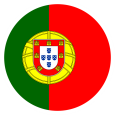 Материал панелей: Алюминиевые с антипригарным покрытием, рифленыеРазмер панелей:32х22 см
Характеристики:Максимальная мощность  2000 Вт5 режимов нагреваЖёлоб для стока жираВ одностороннем режиме крышка гриля откидывается на 180 °, и гриль превращается в большую жаровнюДля приготовления можно использовать обе поверхностиЕсть индикация включения.Длина сетевого шнура: 0,8 м.Панели легко снимаются и моются  Варианты использования гриля: Открытое/закрытоеЦвет: Черный,серый,красныйГарантия, мес   12Тип управления    ЭлектронноеПроизводитель  MAUNFELD43 Гриль электрический MAUNFELD MF-1324Sцена 7 490 руб.описаниеМатериал панелей: Алюминиевые с антипригарным покрытием, рифленыеРазмер панелей:29х24 см
Дизайн:Коллекция BLACK EDITIONХарактеристики:Максимальная мощность  2000 ВтЛоток для сбора жираРегулировка высоты и наклона рабочей поверхности гриляВ одностороннем режиме крышка гриля откидывается на 180 °, и гриль превращается в большую жаровнюДля приготовления можно использовать обе поверхностиЕсть индикация включенияИндикация готовности к работеИндикация заданной температурыПлавная регулировка температурыДиапазон температур нагрева 0-230 °СДлина сетевого шнура: 0,8 м.Панели легко снимаются и моются  Варианты использования гриля: Открытое/закрытоеГарантия, мес   12Тип   ЭлектрическийЦвет   СеребристыйТип управления   ЭлектронноеПроизводитель   MAUNFELDСтрана производства   Китай44  Гриль электрический MAUNFELD MF-1311B          цена 13 990 руб.описание Материал панелей: Алюминиевые с антипригарным покрытием, рифленыеРазмер панелей:30х25 см
Характеристики:Максимальная мощность  2000 ВтЛоток для сбора жираРегулировка высоты и наклона рабочей поверхности гриляВ одностороннем режиме крышка гриля откидывается на 180 °, и гриль превращается в большую жаровнюДля приготовления можно использовать обе поверхностиЕсть индикация включенияИндикация готовности к работеИндикация заданной температурыПлавная регулировка температурыДиапазон температур нагрева 0-230 °СТаймерДисплейДлина сетевого шнура: 0,8 м.Панели легко снимаются и моются  Варианты использования гриля: Открытое/закрытоеЦвет: черный/серебристыйГарантия, мес   12Тип   ЭлектрическийТип управления   ЭлектронноеПроизводитель   MAUNFELDСтрана производства   Китай